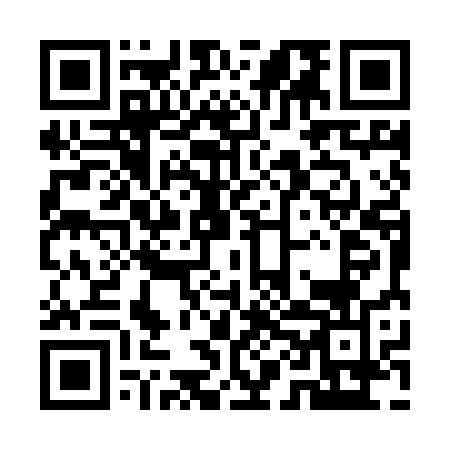 Prayer times for Wellington Centre, Prince Edward Island, CanadaMon 1 Jul 2024 - Wed 31 Jul 2024High Latitude Method: Angle Based RulePrayer Calculation Method: Islamic Society of North AmericaAsar Calculation Method: HanafiPrayer times provided by https://www.salahtimes.comDateDayFajrSunriseDhuhrAsrMaghribIsha1Mon3:245:271:206:459:1211:152Tue3:255:281:206:459:1211:153Wed3:265:291:206:459:1211:144Thu3:275:291:216:459:1111:135Fri3:285:301:216:459:1111:126Sat3:305:311:216:459:1111:117Sun3:315:321:216:449:1011:108Mon3:325:321:216:449:1011:099Tue3:345:331:216:449:0911:0810Wed3:355:341:216:449:0811:0711Thu3:375:351:226:439:0811:0612Fri3:385:361:226:439:0711:0413Sat3:405:371:226:439:0611:0314Sun3:415:381:226:429:0611:0215Mon3:435:391:226:429:0511:0016Tue3:455:401:226:429:0410:5917Wed3:465:411:226:419:0310:5718Thu3:485:421:226:419:0210:5619Fri3:505:431:226:409:0110:5420Sat3:515:441:226:409:0010:5221Sun3:535:451:226:398:5910:5122Mon3:555:461:226:398:5810:4923Tue3:575:471:226:388:5710:4724Wed3:595:481:236:378:5610:4525Thu4:005:491:236:378:5510:4426Fri4:025:511:236:368:5410:4227Sat4:045:521:226:358:5310:4028Sun4:065:531:226:358:5110:3829Mon4:085:541:226:348:5010:3630Tue4:105:551:226:338:4910:3431Wed4:125:561:226:328:4810:32